Nombre: _________________  Descubre 2 Cap 2:  Los Mandatos con Pronombres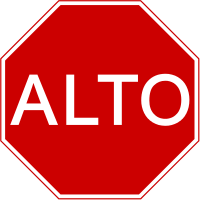 Commands with PronounsFor positive commands with pronouns, form the command as usual, then add the person pronoun (IOP), then the item pronoun (DOP) if there is one. We will only work on adding one pronoun for now!If you are attaching 1 pronoun, the accent goes on the 3rd to last vowel sound.If a command only has ONE syllable (haz, pon) then an accent is only needed when 2 pronouns are attached. Dímela = Tell me it.Reflexive verbs with pronouns work the same way as an IOP: attach it first. Remember that you will always need the reflexive pronoun for the reflexive commands!Prepare it! (the dinner) = Prepárala. Use it! (the laptop)  ______________________________Eat them! (the fruits) ______________________________Study it (the vocab) ______________________________Do it (the homework) Hazla.Javier, look for them (the shoes) = Búscalos. Paco, write it (the homework) _______________________________Download it! (the music)  _______________________________Look at me =  Mírame. Usa el vocabulario nuevo de las secciones A y C. Escribe la oración entera y el mandato con el pronombre.Ejemplo: Fill the tank. Fill it.  = Llena el tanque. Llénalo.(“lo” replaces el tanque)Turn on the radio. Turn it on.____________________________________________Look for the driver’s license. Look for it   _____________________________________________Buy the tires. Buy them! _____________________________________________Start the car. Start it! _____________________________________________Call the workshops. Call them! _____________________________________________Park the cars. Park them! _____________________________________________Fix the steering wheel. Fix it! _____________________________________________Check the oil. Check it! _____________________________________________Get in! (use subirse) _____________________________________________Help us! _____________________________________________Tell me! _____________________________________________Tell us! _____________________________________________Tell them! _____________________________________________Close the trunk. Close it! _____________________________________________Get out! (use bajarse) _____________________________________________Put on the music. Put it on! _____________________________________________Find your cell phone. Find it! _____________________________________________Turn the lights off! Turn them off! _____________________________________________Start the homework! Start it! _____________________________________________Sell the stereos. Sell them! _____________________________________________For negative commands with pronouns, first say no, then the pronoun, then  form the command.Don’t look for them ( the shoes)  = No  los busques.Don’t turn it on (the radio).  ____________________________________________Don’t look for it (driver’s license)_____________________________________________Don’t buy them (the tires) _____________________________________________Don’t start it (the car) _____________________________________________Don’t call them (the workshops)_____________________________________________Don’t park them (the cars) _____________________________________________Don’t fix it (the steering wheel)_____________________________________________Don’t check it (the oil)_____________________________________________Don’t get in! (use subirse) _____________________________________________Don’t help us! _____________________________________________Don’t tell me! _____________________________________________Don’t tell us! _____________________________________________Don’t tell them! _____________________________________________Don’t close it ( the trunk). _____________________________________________Don’t get out! (use bajarse) _____________________________________________Don’t put  it on (the music) _____________________________________________Don’t find it (your cell)_____________________________________________Don’t turn them off! (the lights) _____________________________________________Don’t start it (the homework)t_____________________________________________Don’t sell them! (the dresses) _____________________________________________